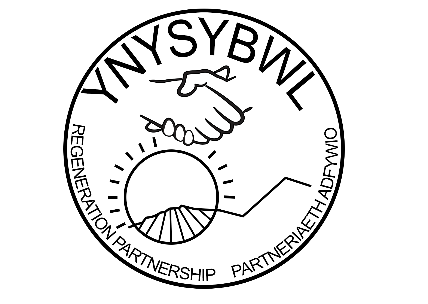 Before completing this form, please read the accompanying Job Description and Person Specification. Please write clearly in black ink or type.ConfidentialSend your completed application to – louisa@yrp.walesJob Application FormTitle of post(s) applied for:1. PERSONAL DETAILS (BLOCK CAPITALS PLEASE)2. EDUCATION AND PROFESSIONAL QUALIFICATIONS    (Original documents as proof of qualification will be required at interview.)3. PRESENT POST4. PREVIOUS EMPLOYMENT(Please use continuation sheet if necessary.)5. RELEVANT SKILLS, ABILITIES, KNOWLEDGE, EXPERIENCE AND YOUR REASONS FOR APPLYING FOR THIS JOB (Please note the person specification)6. OTHER INFORMATION7. REFERENCESRehabilitation of offendersBecause of the nature of the work for which you are applying, this post is exempt from the provisions of Section 4(2) of the Rehabilitation of Offenders Act 1974 which means that spent convictions must be disclosed and will be taken into account in deciding whether to make an appointment. Any information will be completely confidential and will be considered only in relation to this application. In addition you are required to submit to a Disclosure and Barring check. Any disclosure made by the Disclosure and Barring Service will remain strictly confidential. Have you ever been convicted in a Court of Law and/or cautioned in respect of any offence? YES/NO (delete as required). If yes, please give details below.8. DECLARATION